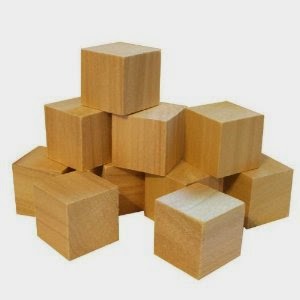 LISTA LAUREATÓW KONKURSU MATEMATYCZNEGO „LAURKA DLA KRÓLOWEJ NAUK” I MIEJSCA: W kategorii klas młodszych- FLORENTYNA KOWALSKA – KL. 1B W kategorii klas starszych- JULIA BRZEZIŃSKA, KL. 4B 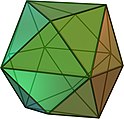 WYRÓŻNIENIA 1. Karolina Rżany- kl. 1a 2. Inez Kostrzewska, kl. 5a 3. Urszula Nowakowska, kl. 7a 4. Szymon Dygajtis, kl. 1b 